                                                 ESCUELA NUESTRA SEÑORA DEL VALLE                                           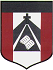 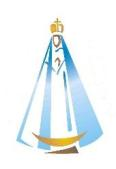                                            ACTIVIDAD CLASE DE MÚSICA CUARTOGRADO A Y BA las familias: ¡¡BIENVENIDOS A LA CLASE DE MÚSICA!!Saludo afectuosamente. Seño Milagros.Dudas y sugerencias: mmassoia@institutonsvallecba.edu.arMÚSICA – VIERNES 5/6/2020ACTIVIDAD 1: Escucha esta canción en Youtube: https://www.youtube.com/watch?v=0CizV5tBrlsCompleta su letra según lo que escuches. ¡¡La vamos a cantar todos juntos al volver al cole!!Hoy tu pollera gira al …………..
Quiero verte bailar
Entre la ……………
Entre la ………….
Quiero verte bailarNo importa tu nombre
Si me puedes ……………
Son tantos tus …………… que ves el cielo
Mientras te veo …………Hoy tu …………….
Es limpia y gira
Quiero verte ……………
Entre la gente
Entre la gente
Quiero verte ……………..No importa tu …………………
Si me puedes contestar
Son tantos tus sueños que ves el ……………
Mientras te ………. bailarACTIVIDAD 2: Responde estas preguntas. Podés buscar información en Google o bien charlar con tu familia. (Información importante: el video que les envío no está cantado por el artista creador de la canción, es sólo una versión)¿Cómo se llama la canción?¿Quién creó esta canción? Busca información sobre este artista. Indica ¿cuándo nació, dónde, en qué estilo se destacó musicalmente?¡¡Buen fin de semana chicos y sus familias!! SEÑO MILI